                  URZĄD GMINY NOWA RUDA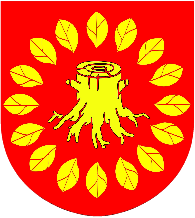 ul. Niepodległości 2, 57-400 Nowa Ruda             tel. +48 74/872 0900,  fax. +48 74/872 5083,   www.gmina.nowaruda.plReferat Oświaty i Spraw SpołecznychUmowa nr OSS. 272….2023 Zawarta w dniu ……………….roku, w Nowej Rudzie pomiędzy : Gminą Nowa Ruda, z siedzibą w Nowej Rudzie ul. Niepodległości 2, 57-400 Nowa Ruda REGON : 890718142, NIP: 885-15-34-651,  reprezentowaną przez:Wójta Gminy Nowa Ruda Adriannę Mierzejewską przy kontrasygnacie Skarbnika Gminy Nowa Ruda Urszuli Brzóski zwaną dalej „Zamawiającym”a  :…………………………………………………………………………………………………………………………..reprezentowanym przez………………………………….zwanym dalej „Wykonawcą".łącznie zwanymi „Stronami”, a odrębnie „Stroną”.W oparciu o przeprowadzone w trybie art. 275 pkt 2 ustawy z dnia 11 września 2019 r. Prawo zamówień publicznych (Dz.U. z 2022 poz. 1710 z późn. zm.) postępowanie pod nazwą „Dowóz uczniów niepełnosprawnych z terenu Gminy Nowa Ruda do placówek oświatowych i z powrotem wraz z zapewnieniem opieki w roku szkolnym 2023/2024 i 2024/2025” o wartości mniejszej niż progi unijne, została zawarta Umowa o następującej treści: §1Przedmiot umowy Zamawiający zleca a Wykonawca przyjmuje do wykonania zadanie polegające na dowozie uczniów niepełnosprawnych z terenu Gminy Nowa Ruda w roku szkolnym 2023/2024 i 2024/2025 do placówek oświatowych i z powrotem wraz z zapewnieniem opieki.Transportem objęte będą dzieci niepełnosprawne zamieszkałe na terenie Gminy Nowa Ruda, które dowożone będą do następujących placówek oświatowych :- Zespołu Szkół nr 3 z Oddziałami integracyjnymi w Bożkowie, Bożków 89 E, 57-441 Bożków.- Niepublicznej Szkoły Specjalnej w Ludwikowicach Kłodzkich, ul. Wiejska 9, 57-450 Ludwikowice Kłodzkie.- Zespołu Szkół Specjalnych w Nowej Rudzie, ul. Kopernika 8, 57-400 Nowa Ruda.Zamówienie obejmuje odwiezienie uczniów do miejsc zamieszkania po zakończeniu zajęć, zgodnie z warunkami Specyfikacji Warunków Zamówienia i ofertą Wykonawcy, które stanowią kolejno załącznik nr 3 do niniejszej umowy. §2Szczegółowe warunki wykonania umowy1.Dowóz uczniów odbywać się będzie od poniedziałku do piątku w dni nauki szkolnej  zgodnie                                        z Rozporządzeniem Ministra Edukacji Narodowej z dnia 11  sierpnia 2017 r. w sprawie organizacji roku szkolnego (Dz. U. z 2023 r. poz.1211.) przez okres dwóch lat szkolnych tj.  od 4 września 2023 r. do 21 czerwca 2024 ( 187 dni) i od 2 września 2024 roku do 27 czerwca 2025 roku  (187 dni)  z wyłączeniem ferii zimowych  i wiosennych oraz innych przerw w nauce wynikających z kalendarza roku szkolnego. Zamawiający przewiduje średnią dzienną ilość tras – 5 o szacowanej łącznej dziennej liczbie  kilometrów na wszystkich trasach około 196,4 km. Zamawiający zastrzega, że ilość tras oraz ogólna liczba kilometrów o których mowa w ust 2 może ulec zmniejszeniu lub zwiększeniu stosownie  do faktycznych potrzeb Zamawiającego.Zamawiający wskazuje szacunkową liczbę uczniów do przewozu – 20 uczniów . Zamawiający zastrzega, że liczba uczniów do przewozu o których mowa w ust 4  może ulec zmianie w zależności od zgłoszonego w ciągu roku zapotrzebowania.Dowóz uczniów  do szkół i odwóz do miejsca zamieszkania  odbywać się będzie na poszczególnych trasach według rozkładów jazdy.Zamawiający przekaże Wykonawcy szczegółowe informacje o godzinach rozpoczęcia i zakończenia zajęć lekcyjnych i wychowawczych, a Wykonawca dostosuje rozkład jazdy do dowozu uczniów do placówek oświatowych, w ten sposób aby uczniowie i wychowankowie przybywali do placówek nie wcześniej niż 20 minut i nie później niż 5 minut przed rozpoczęciem zajęć oraz aby uczniowie                   i wychowankowie byli odwożeni do domów po zakończeniu w/w zajęć nie później niż w przeciągu […] godzin od chwili zakończenia zajęć.Zamawiający po zawarciu umowy przewozu przekaże Wykonawcy imienną listę przewożonych uczniów wraz z adresami ich zamieszkania, celem ustalenia z Wykonawcą szczegółowego rozkładu jazdy i przystanków, z których uczniowie będą zabierani celem dowiezienia do szkół oraz przywożenia po zakończeniu zajęć.Zamawiający zastrzega sobie prawo dokonania zmian w rozkładzie jazdy po ustaleniu rozkładów zajęć  z dyrektorami poszczególnych placówek oświatowych oraz opiekunami prawnymi dzieci.Zamawiający zastrzega prawo do wstrzymania realizacji przedmiotu zamówienia w sytuacjach, gdy realizacja dowozu nie jest możliwa z przyczyn niezależnych od Zamawiającego.  Zamawiający zastrzega możliwość zmiany w czasie trwania umowy trasy przewozu, liczby dowożonych uczniów, ilości kilometrów oraz innych zmian, ze względu na okoliczności, których strony nie mogły przewidzieć w chwili zawarcia umowy, a podyktowanych potrzebami Zamawiającego wynikającymi z realizacji obowiązku zapewnienia uczniom dowozu do szkoły, o czym każdorazowo poinformuje Wykonawcę za […] dniowym wyprzedzeniem. O zmianach Wykonawca będzie informowany telefonicznie i e- mailowo na adres e-mail wskazany w ofercie. Zamawiający, jest zobowiązany niezwłocznie poinformować Wykonawcę o czasowej lub stałej rezygnacji dziecka/ucznia z dowozu. Aktualizacja list uczniów będzie dokonywana przez Zamawiającego, na podstawie informacji przekazanych przez rodziców/opiekunów prawnych i dyrektorów szkół/placówek. § 3Obowiązki WykonawcyWykonawca zobowiązuje się zrealizować przedmiot umowy zgodnie z warunkamiWykonawca zobowiązuje się do zapewnienia uczniom korzystającym z usług, o których mowa 
w § 1 odpowiednich warunków bezpieczeństwa i higieny, wygody, w szczególności miejsc siedzących i należytej obsługi.Wykonawca zobowiązuje się realizować niniejszą umowę zgodnie z przepisami prawa, 
a w szczególności zgodnie z ustawą z dnia 6 września 2001 roku o transporcie drogowym  (Dz. U. z 2022 r. poz. 190 z późn. zm), ustawą z dnia 20 czerwca 1997 roku Prawo o ruchu drogowym  (Dz. U. z 2023 r. poz. 1047 z późn. zm.) oraz ustawą z dnia 15 listopada 1984 r. Prawo przewozowe (Dz. U. z 2020 r. poz. 8 z późn. zm.).Wykonawca zapewnia realizację umowy na koszt własny przy pomocy własnych środków (sprzęt, pojazdy samochodowe, osoby)Wykonawca zapewni pojazdy spełniające wymogi bezpieczeństwa i warunki techniczne posiadające aktualne obowiązkowe ubezpieczenie OC i NW oraz aktualne badania techniczne dopuszczające pojazd do ruchu.  Pojazdy, którymi świadczona będzie usługa muszą być w pełni sprawne techniczne służące do przewozu osób niepełnosprawnych, bez uszkodzeń wewnętrznych i zewnętrznych, posiadać sprawną klimatyzację i ogrzewanie oraz oznakowanie właściwe do charakteru przewozów. Wszystkie miejsca w pojazdach  muszą być wyposażone w pasy bezpieczeństwa.Przewoźnik zobowiązany jest zapewnić foteliki oraz podstawki dla dzieci młodszych.Pojazdy powinny być dostosowane do transportu wózka inwalidzkiego, chyba że wśród uczniów zgłoszonych do dowozu nie ma dzieci poruszających się na wózku inwalidzkim.W razie zaistnienia potrzeby zapewnienia transportu dla dziecka poruszającego się na wózku inwalidzkim Wykonawca musi niezwłocznie zapewnić pojazdy dostosowane do transportu wózka inwalidzkiego. Pojazd do przewozu dzieci na wózkach inwalidzkich musi być wyposażony w urządzenie umożliwiające wprowadzenie osoby na wózku do wnętrza pojazdu (np. windę-podnośnik, najazd, platformę)  oraz odpowiednie pasy mocujące wózek i pasy mocujące dziecko na wózku oraz oznakowany z przodu i z tyłu symbolem: „przejazd osób niepełnosprawnych”,Wykonawca winien dysponować co najmniej dwoma pojazdami, zapewniającymi miejsca siedzące dla wszystkich dzieci i opiekunów.Wykonawca zapewnia kierowców z odpowiednimi kwalifikacjami zawodowymi na wszystkich trasach.Wykonawca odpowiada za bezpieczeństwo uczniów podczas wsiadania i wysiadania oraz podczas jazdy. Wykonawca zapewni opiekę nad dziećmi w czasie dowozu na każdej trasie dowozu                             z zastrzeżeniem, iż opieki nad dziećmi nie może sprawować kierowca.Opieka nad dziećmi musi być sprawowana przez cały czas trwania dowozu tj. na trasie                       z miejsca zamieszkania do placówki oświatowej  i z powrotem.Osoba pełniąca funkcję opiekuna powinna być osobą pełnoletnią posiadać dobry stan zdrowia  i spełniać jedno z kryteriów:posiadać przygotowanie pedagogiczne,posiadać wykształcenie medyczne,posiadać ukończony kurs dla kierowników wycieczek szkolnychposiadać wykształcenie w zakresie opiekuna społecznego albo pracownika socjalnego,posiadać przygotowanie do wykonywania podstawowych czynności pielęgnacyjno- opiekuńczych w stosunku do dzieci, tj. świadectwa potwierdzającego co najmniej odbycie szkolenia w zakresie udzielania pierwszej pomocy medycznej lub przedmedycznej.           18.Opiekunowie zobowiązani będą przyjąć dziecko od rodzica, sprawować opiekę w czasie podróży i przekazać po przyjeździe do szkoły pod opiekę nauczycielowi lub opiekunowi                    w szkole.  19. W drodze powrotnej ze szkoły do domu opiekun powinien przejąć dzieci od nauczyciela lub opiekuna, wyznaczonego przez dyrektora szkoły i przekazać pod opiekę rodzica w miejscu wyznaczonego na trasie przejazdu przystanku. 20. Opiekun musi zwracać szczególną uwagę na zachowanie dzieci podczas przewozu tak by nie zagrażało ono ich bezpieczeństwu, zapewnić uczniom pomoc przy wsiadaniu i wysiadaniu                 z pojazdu, sprawdzić drzwi w pojeździe oraz pasy bezpieczeństwa.21.Opiekunowie zobowiązani są do utrzymywania stałego kontaktu z Urzędem w sprawach dotyczących zmian w organizacji przewozów, a w przypadku stwierdzenia sytuacji zagrażającej dzieciom natychmiastowego poinformowania o tym fakcie Urzędu i przewoźnika.Wykonawca sprawuje nadzór nad pracą opiekunów i kierowców zapewnia warunki do właściwego wykonania opieki nad przewożonymi uczniami.Wykonawca oświadcza, że pracownicy Wykonawcy skierowani do obsługi przewozów, posiadają ważne badania lekarskie oraz przeszkolenie w zakresie przepisów BHP i ppoż.Wykonawca gwarantuje bezpieczeństwo osób i mienia podczas wykonywania usług przewozu osób. Wykonawca ponosi odpowiedzialności za szkody oraz następstwa nieszczęśliwych wypadków pracowników i osób trzecich, powstałe w związku ze świadczeniem usług. wyrządzone przez Wykonawcę podczas wykonywania przedmiotu zamówienia.Wykonawca oświadcza, że posiada ubezpieczenie od odpowiedzialności cywilnej w zakresie prowadzonej działalności gospodarczej na kwotę nie mniejszą niż […].Wykonawca zobowiązuje się kontynuować ubezpieczenie, o którym mowa w ust. 26, przez cały czas trwania niniejszej umowy.W uzasadnionych przypadkach i czasowej niemożności świadczenia usług przewozowych, Wykonawca jest zobowiązany do niezwłocznego zorganizowania na swój koszt i ryzyko zastępstwa zapewniającego równorzędny poziom usług. Przez „uzasadnione przypadki” strony rozumieją np. awarię techniczną pojazdu. Wykonawca o takiej sytuacji jest zobowiązany niezwłocznie poinformować Zamawiającego. W przypadku wystąpienia awarii pojazdu w trakcie realizacji usługi, Wykonawca zobowiązuje się zapewnić podstawienie pojazdu zastępczego na czas usunięcia tej awarii w maksymalnym czasie podstawienia pojazdu zastępczego nie przekroczy 60 minut .§ 5Prawa i obowiązki Zamawiającego Zamawiający zobowiązuje się do powiadamiania Przewoźnika o gotowości do rozpoczęcia przewozów, oraz o wszelkich zmianach w rozkładzie jazdy.Powiadomienie, o którym mowa w ust. 1, może być dokonane w formie pisemnej (fax, e-mail) lub telefonicznie.Zamawiający w ramach przedmiotu umowy zobowiązuje się poinformować rodziców(opiekunów prawnych) przewożonych dzieci niepełnosprawnych o konieczności:1) punktualnego doprowadzania dzieci z do miejsca postoju samochodu i przekazywania dzieci opiekunowi dowozu,2) punktualnego oczekiwania na dzieci, w miejscu zatrzymywania się pojazdu, pozakończonych zajęciach,Zamawiający nie pokrywa kosztów dojazdu Wykonawcy z jego siedziby do miejsca rozpoczęcia trasy/kursu oraz z miejsca zakończenia trasy/kursu do siedziby Wykonawcy.Zamawiający nie ponosi odpowiedzialności za szkody wyrządzone przez Wykonawcę podczas wykonywania przedmiotu zamówienia. Wykonawca gwarantuje bezpieczeństwo osób i mienia podczas wykonywania usług przewozu osób. Zamawiający nie bierze żadnej odpowiedzialności za wypadki  i zdarzenia jakiegokolwiek typu, w wyniku których nastąpi uszkodzenie ciała, śmierć czy szkoda materialna, spowodowana  działalnością Wykonawcy.Zamawiający zastrzega możliwość zmiany w czasie trwania umowy trasy przewozu, liczby dowożonych uczniów, ilości kilometrów oraz innych zmian, ze względu na okoliczności, których strony nie mogły przewidzieć w chwili zawarcia umowy, a podyktowanych potrzebami Zamawiającego wynikającymi z realizacji obowiązku zapewnienia uczniom dowozu do szkoły, o czym każdorazowo poinformuje Wykonawcę.Zamawiający wskaże dyrektorów poszczególnych placówek oświatowych oraz pracowników Urzędu Gminy Nowa Ruda do nadzoru nad realizacją niniejszej umowy, w osobach: Marta Kołodziej. nr tel.74 872 09 33 oraz  Izabela Słowek-Chorób nr tel. 74 872 09 11.Wykonawca wskaże pracownika do nadzoru nad realizacją niniejszej umowy                                                                     w osobie: …………………………………………….§ 6 Kary umowne Zamawiający może dochodzić od Wykonawcy kar umownych:w przypadku nieterminowego lub niezgodnego z niniejszą umową wykonania usług przewozu uczniów przez Wykonawcę - w wysokości 200,00 złotych (słownie złotych: dwieście) za każdą stwierdzoną nieterminowość lub niezgodność wykonania usługi z niniejszą umową,za niewykonanie kursu zgodnie z § 2 powyżej - w wysokości 500,00 złotych (słownie złotych: pięćset ) za każdy niewykonany kurs,za odstąpienie Zamawiającego od niniejszej umowy z powodu okoliczności, za które ponosi odpowiedzialność Wykonawca - w wysokości 5.000,00 złotych (słownie złotych: pięć tysięcy),w przypadku stwierdzenia przez Zamawiającego, że Wykonawca lub Podwykonawca nie zatrudnia na podstawie umowy o pracę przy realizacji zamówienia osób wykonujących czynności, o których mowa w §  8 ust. 1  niniejszej umowy, w wysokości minimalnego wynagrodzenia za pracę, o którym mowa w art. 2 ust. 1 ustawy z dnia 10.10.2002 r. o minimalnym wynagrodzeniu za pracę (Dz. U. z 2020 r. poz. 2207 z późn. zm.), obowiązującego na dzień dokonania naruszenia, za każdą niezatrudnioną na umowę o pracę osobę, przy czym kara umowna będzie naliczana za każdy miesiąc, w którym osoba nie była zatrudniona, chyba, że okoliczności, o których mowa powyżej wystąpiły z przyczyn nieleżących po stronie Wykonawcy.2. Zamawiający zastrzega sobie prawo do dochodzenia odszkodowania przenoszącego wysokość  kar umownych    określonych w ust. 1 w wysokości faktycznie poniesionej szkody na zasadach ogólnych.3. Suma naliczonych kar umownych nie może przekroczyć 30% łącznego maksymalnego wynagrodzenia umownego brutto określonego w § 10 ust. 1 Umowy.4. Kara umowna naliczana jest w formie noty księgowej. Zapłata kary umownej nastąpi w ciągu 14 dni od otrzymania obciążenia. Zapłata kary umownej na rzecz Zamawiającego, może nastąpić przez potrącenie z wynagrodzenia należnego Wykonawcy.§ 7Podwykonawstwo Wykonawca może powierzyć, zgodnie z ofertą, wykonanie części usług podwykonawcom pod warunkiem, że posiadają oni kwalifikacje do ich wykonania.Wykonawca zwraca się z wnioskiem do Zamawiającego o wyrażenie zgody na podwykonawcę, który będzie uczestniczył w realizacji Przedmiotu  Umowy. Wraz z wnioskiem Wykonawca zobowiązany jest przedłożyć projekt umowy o podwykonawstwo, a także każdorazowo projekt jej zmiany.Wykonawca zobowiązany jest przedłożyć poświadczoną za zgodność z oryginałem kopię zawartej umowy o podwykonawstwo.Zamawiający może w terminie 14 dni od dnia otrzymania projektu umowy o podwykonawstwo zgłosić zastrzeżenia do przedłożonego projektu umowy lub projektu jej zmiany.Zamawiający może zażądać od Wykonawcy przedstawienia dokumentów potwierdzających kwalifikacje podwykonawcy. Zamawiający wyznacza termin na dostarczenie powyższych dokumentów, termin ten jednak nie może być krótszy niż 3 dni.Zamawiający w terminie 14 dni od otrzymania wniosku może zgłosić sprzeciw lub zastrzeżenia i żądać zmiany wskazanego podwykonawcy z podaniem uzasadnienia.Do zawarcia przez podwykonawcę umowy z dalszym podwykonawcą jest wymagana zgoda Zamawiającego i Wykonawcy.Realizacja Przedmiotu Umowy w podwykonawstwie nie zwalnia Wykonawcy z odpowiedzialności za wykonanie obowiązków wynikających z niniejszej umowy i obowiązujących przepisów prawa. Wykonawca odpowiada za działania i zaniechania podwykonawców jak za własne.§ 8.Obowiązek zatrudnienia na umowę o pracę Zamawiający stosownie do art. 95 ust. 1 ustawy, wymaga zatrudnienia przez Wykonawcę lub podwykonawcę na podstawie umowy o pracę osób wykonujących czynności w zakresie realizacji zamówienia, których wykonanie polega na wykonywaniu pracy w sposób określony w art. 22 §1 ustawy z dnia 26 czerwca 1974 r. - Kodeks pracy  (Dz. U. z 2022 r. poz. 1510 z późn. zm.) w zakresie świadczenia usług transportowych (tj. kierowców). W trakcie realizacji zamówienia Zamawiający uprawniony jest do wykonywania czynności kontrolnych wobec Wykonawcy odnośnie spełniania przez Wykonawcę lub podwykonawcę wymogu zatrudnienia na podstawie umowy o pracę osób wykonujących wskazane w pkt 1 czynności. Zamawiający uprawniony jest   w szczególności do:  żądania oświadczeń i dokumentów w zakresie potwierdzenia spełniania ww. wymogów i dokonywania ich oceny,żądania wyjaśnień w przypadku wątpliwości w zakresie potwierdzenia spełniania ww. Wymogów,przeprowadzania kontroli na miejscu wykonywania świadczenia.W trakcie realizacji zamówienia na każde wezwanie Zamawiającego  w wyznaczonym, w tym wezwaniu terminie Wykonawca przedłoży Zamawiającemu wskazane poniżej dowody w celu potwierdzenia spełnienia wymogu zatrudnienia na podstawie umowy o pracę przez Wykonawcę lub podwykonawcę osób wykonujących wskazane w ust. 1 czynności w trakcie realizacji zamówienia: Oświadczenie Wykonawcy lub podwykonawcy o zatrudnieniu na podstawie umowy o pracę osób wykonujących czynności, których dotyczy wezwanie Zamawiającego. Oświadczenie to powinno zawierać w szczególności: dokładne określenie podmiotu składającego oświadczenie, datę złożenia oświadczenia, wskazanie, że objęte wezwaniem czynności wykonują osoby zatrudnione na podstawie umowy o pracę wraz ze wskazaniem liczby tych osób, rodzaju umowy o pracę i wymiaru etatu oraz podpis osoby uprawnionej do złożenia oświadczenia w imieniu Wykonawcy lub podwykonawcy;poświadczoną za zgodność z oryginałem odpowiednio przez Wykonawcę lub podwykonawcę kopię umowy/umów o pracę osób wykonujących w trakcie realizacji zamówienia czynności, których dotyczy ww. oświadczenie Wykonawcy lub podwykonawcy (wraz z dokumentem regulującym zakres obowiązków, jeżeli został sporządzony). Kopia umowy/umów powinna zostać zanonimizowana w sposób zapewniający ochronę danych osobowych pracowników, zgodnie z obowiązującymi przepisami (tj. w szczególności bez imion, nazwisk, adresów, nr PESEL pracowników). Informacje takie jak: data zawarcia umowy, rodzaj umowy o pracę i wymiar etatu powinny być możliwe do zidentyfikowania;zaświadczenie właściwego oddziału ZUS, potwierdzające opłacanie przez Wykonawcę lub podwykonawcę składek na ubezpieczenia społeczne i zdrowotne z tytułu zatrudnienia na podstawie umów o pracę za ostatni okres rozliczeniowy; poświadczoną za zgodność  z oryginałem odpowiednio przez Wykonawcę lub podwykonawcę kopię dowodu potwierdzającego zgłoszenie pracownika przez pracodawcę do ubezpieczeń,  zanonimizowaną w sposób zapewniający ochronę danych osobowych pracowników, zgodnie z obowiązującymi przepisami.Z tytułu niespełnienia przez Wykonawcę lub podwykonawcę wymogu zatrudnienia na podstawie umowy o pracę osób wykonujących wskazane w ust. 1 czynności Zamawiający przewiduje sankcję w postaci obowiązku zapłaty przez wykonawcę kary umownej w wysokości określonej w § 6  ust. 1 pkt d niniejszej umowy. Niezłożenie przez Wykonawcę w wyznaczonym przez Zamawiającego terminie żądanych przez zamawiającego dowodów w celu potwierdzenia spełnienia przez wykonawcę lub podwykonawcę wymogu zatrudnienia na podstawie umowy o pracę traktowane będzie jako niespełnienie przez Wykonawcę lub podwykonawcę wymogu zatrudnienia na podstawie umowy o pracę osób wykonujących wskazane w ust. 1 czynności.W przypadku uzasadnionych wątpliwości co do przestrzegania prawa pracy, przez Wykonawcę lub Podwykonawcę, Zamawiający może zwrócić się o przeprowadzenie kontroli przez Państwową Inspekcję Pracy§ 9Odstąpienie od umowy Zamawiającemu przysługuje prawo odstąpienia od niniejszej umowy, gdy:gdy Wykonawca nie rozpoczął realizacji Przedmiotu Umowy i pomimo pisemnego wezwania Zamawiającego Wykonawca nie przystąpił do realizacji Przedmiotu Umowy 
w ciągu 7 dni od doręczenia wezwania – w terminie 30 dni od doręczenia wezwania;gdy Wykonawca bez uzasadnionej przyczyny przerwał realizację Przedmiotu Umowy 
i przerwa ta trwa dłużej niż 5 dni i pomimo dodatkowego pisemnego wezwania Zamawiającego Wykonawca nie wznowił realizacji Przedmiotu Umowy w ciągu 7 dni od doręczenia wezwania – w terminie 30 dni od doręczenia wezwania. W  razie zaistnienia istotnej zmiany okoliczności powodującej, że wykonanie umowy nie leży w interesie publicznym, czego nie można było przewidzieć w chwili zawarcia niniejszej umowy - w terminie 30 dni od powzięcia wiadomości o powyższych okolicznościach; w tym przypadku Wykonawca może żądać wyłącznie wynagrodzenia należnego z tytułu wykonania części umowy;gdy Wykonawca realizuje usługę będącą Przedmiotem Umowy w sposób niezgodny z niniejszą umową lub powszechnie obowiązującymi przepisami prawa - w terminie 21 dni od dnia stwierdzenia przez Zamawiającego danej okoliczności,gdy w stosunku do Wykonawcy wystąpi stan zagrożenia niewypłacalnością lub faktyczna niewypłacalność  lub zostanie otwarta likwidacja Wykonawcy – w terminie 21 dni od powzięcia przez Zamawiającego informacji o tej okoliczności;gdy zostanie wydany nakaz zajęcia majątku Wykonawcy w stopniu uniemożliwiającym lub znacznie utrudniającym realizację Przedmiotu Umowy – w terminie 21 dni od powzięcia przez Zamawiającego informacji o tej okoliczności.,Zamawiający stwierdzi niewykonanie lub nienależyte wykonanie przez Wykonawcę niniejszej umowy mające charakter istotny z innych przyczyn niż wskazane wyżej  - w terminie 21 dni od dnia stwierdzenia przez Zamawiającego danej okoliczności;Wykonawcy przysługuje prawo odstąpienia od niniejszej umowy, jeżeli Zamawiający nie wywiązuje się z obowiązku zapłaty należnego wynagrodzenia objętego fakturą VAT mimo dodatkowego  wezwania - w terminie 1 miesiąca od upływu terminu zapłaty, określonego w niniejszej umowie. Odstąpienie od niniejszej umowy, powinno nastąpić w formie pisemnej pod rygorem nieważności takiego oświadczenia i powinno zawierać uzasadnienie.Jeżeli Wykonawca będzie wykonywał Przedmiot Umowy wadliwie, albo sprzecznie z niniejszą umową Zamawiający może wezwać go do zmiany sposobu wykonywania umowy i wyznaczyć mu w tym celu odpowiedni termin; po bezskutecznym upływie wyznaczonego terminu Zamawiający może od umowy odstąpić lub powierzyć dalsze wykonywanie Przedmiotu Umowy innemu podmiotowi na koszt i ryzyko Wykonawcy.§ 10Wynagrodzenie Za wykonanie przedmiotu umowy Zamawiający będzie płacił Wykonawcy wynagrodzenie ryczałtowe w rozumieniu art. 632 § 1 Kodeksu cywilnego w maksymalnej wysokości miesięcznie do kwoty określonej w ofercie Wykonawcy:Trasa Nr I Bartnica -> Świerki -> Sokolec  -> Ludwikowice Kłodzkie-> Jugów -> Nowa Ruda->Włodowice ->Bożków      netto …………………………………. zł (słownie: …………………………………………….)brutto………………………………….zł(słownie: ………………………………………………)w tym podatek VAT w wysokości ….%, co stanowi kwotę ………………………………zł,(słownie: ……………………………………………………………….)Trasa  Nr  IIBożków -> Dzikowiec-> Nowa Ruda->Jugów -> Ludwikowice Kłodzkie      netto …………………………………. zł (słownie: …………………………………………….)brutto………………………………….zł(słownie: ………………………………………………)w tym podatek VAT w wysokości ….%, co stanowi kwotę ………………………………zł,(słownie: ………………………)Trasa  Nr III Bożków -> Nowa Ruda -> Jugów  -> Ludwikowice Kłodzkie-> Sokolec-> Świerki -Bartnica Ludwikowice Kłodzkie  ->Jugów-> Nowa Ruda -> Dzikowiec ->Bożków      netto …………………………………. zł (słownie: …………………………………………….)brutto………………………………….zł(słownie: ………………………………………………)w tym podatek VAT w wysokości ….%, co stanowi kwotę ………………………………zł,(słownie: ………………………)Trasa  Nr IV Bożków -> Włodowice -> Nowa Ruda -> Jugów  -> Ludwikowice Kłodzkie      netto …………………………………. zł (słownie: …………………………………………….)brutto………………………………….zł(słownie: ………………………………………………)w tym podatek VAT w wysokości ….%, co stanowi kwotę ………………………………zł,(słownie: ………………………)Trasa  Nr VNowa Ruda -> Dzikowiec   -> Bożków      netto …………………………………. zł (słownie: …………………………………………….)brutto………………………………….zł(słownie: ………………………………………………)w tym podatek VAT w wysokości ….%, co stanowi kwotę ………………………………zł,(słownie: ………………………)     Łącznie za cały okres trwania umowy w wysokości do kwoty netto …………………………………… zł (słownie: …………………)brutto …………………………………. zł (słownie: …………………)w tym podatek VAT w wysokości …..%, co stanowi kwotę ………………………………… zł,(słownie: ……………………………………)Należność Wykonawcy z tytułu wykonania niniejszej umowy płatna będzie miesięcznie, przelewem na rachunek bankowy Wykonawcy wskazany na fakturze VAT, w terminie 30 dni od jej dostarczenia do Zamawiającego. Wykonawca oświadcza, że numer rachunku rozliczeniowego wskazany we wszystkich fakturach, które będą wystawione w jego imieniu, jest rachunkiem/nie jest rachunkiem* dla którego zgodnie z Rozdziałem 3a ustawy z dnia 29 sierpnia 1997 r. Prawo Bankowe (Dz. U. z 2021 r. poz. 2439 z późn. zm.) prowadzony jest rachunek VAT.   Jeśli numer rachunku rozliczeniowego wskazany przez Wykonawcę jest rachunkiem, dla którego zgodnie z Rozdziałem 3a ustawy z dnia 29 sierpnia 1997 r. - Prawo Bankowe prowadzony jest rachunek VAT to: Zamawiający oświadcza, że będzie realizować płatności za faktury z zastosowaniem mechanizmu podzielonej płatności tzw. split payment. Zapłatę w tym systemie uznaje się za dokonanie płatności zgodnie z  ust. 2 powyżej  niniejszej umowy.Podzieloną płatność tzw. split payment stosuje się wyłącznie przy płatnościach bezgotówkowych, realizowanych za pośrednictwem polecenia przelewu lub polecenia zapłaty dla czynnych podatników VAT. Mechanizm podzielonej płatności nie będzie wykorzystywany do zapłaty za czynności lub zdarzenia pozostające poza zakresem VAT (np. zapłata odszkodowania), a także za świadczenia zwolnione z VAT, opodatkowane stawką 0%.  Podstawą do wystawienia miesięcznych faktur VAT przez Wykonawcę będzie :Potwierdzony przez dyrektora szkoły lub przez osobę przez niego upoważnioną wykaz wykonania usługi  prowadzony przez Wykonawcę, którego wzór stanowi załącznik nr 5 do niniejszej umowy, Wykaz będzie stanowił załącznik do  faktury.Za datę zapłaty Strony uznają datę złożenia przez Zamawiającego polecenia przelewu bankowego.Wykonawca oświadcza, że wystawi Zamawiającemu fakturę w formie papierowej lub  ustrukturyzowaną fakturę, o której mowa w Ustawie z dnia 9 listopada 2018 r.  o elektronicznym fakturowaniu w zamówieniach publicznych, koncesjach na roboty budowlane lub usługi oraz partnerstwie publiczno-prywatnym (Dz. U. z 2020 r. poz. 1666 z późn. zm). Faktury ustrukturyzowane należy przesyłać na Platformę Elektronicznego Fakturowania na adres skrzynki […].Zamawiający informuje, że nie wyraża zgody na wysyłanie innych ustrukturyzowanych dokumentów elektronicznych, o których mowa w art. 5 ust. 3 Ustawy o elektronicznym fakturowaniu za pośrednictwem platformy elektronicznego fakturowania. Przedmiotowy zapis nie zwalnia Wykonawcy z obowiązku przedłożenia wszystkich wymaganych niniejszą umową dokumentów niezbędnych do prawidłowego rozliczenia umowy.§ 10Zmiana wynagrodzenieZgodnie z art. 439 ust. 1 ustawy Pzp, Strony wprowadzają zasady zmian wysokości wynagrodzenia należnego Wykonawcy, w przypadku zmiany ceny paliwa: oleju napędowego i/lub benzyny bezołowiowej lub kosztów związanych z realizacją zamówienia.Zmiana wysokości wynagrodzenia w przypadku, o którym mowa w ust. 1 będzie obejmować wyłącznie część wynagrodzenia należnego Wykonawcy, w odniesieniu do której nastąpiła zmiana wysokości kosztów wykonania umowy przez Wykonawcę w związku ze zmianą ceny materiałów i kosztów związanych z realizacją umowy.Złożenie wniosku o waloryzację wynagrodzenia dopuszczalne jest nie wcześniej niż po upływie 6 miesięcy od dnia  zawarcia Umowy.  Po dokonaniu pierwszej waloryzacji - kolejne wnioski o waloryzację wysokości wynagrodzenia składać można co cztery miesiące. Strony mogą wnioskować o zmianę wysokości wynagrodzenia należnego Wykonawcy w przypadku zmiany ceny materiałów lub kosztów związanych z realizacją umowy, gdy łącznie zostaną spełnione następujące warunki:1)	zmiany dotyczą następujących cen materiałów lub kosztów takich jak: paliwa: oleju napędowego i/lub benzyny bezołowiowej2)	wartość zmiany cen materiałów lub kosztów wymienionych w pkt 1 będzie wyższa lub niższa – według ceny paliwa : oleju napędowego i/lub benzyny bezołowiowej ogłoszonej przez PKN ORLEN w dniu składania wniosku o zmianę wysokości wynagrodzenia umownego o co najmniej 30% od ceny paliwa: oleju napędowego i/lub benzyny bezołowiowej ogłoszonej przez PKN ORLEN w dniu składania oferty i utrzyma się na wskazanym (wyższym) poziomie przez okres 45 dni. Strony każdorazowo (przy składaniu wniosku o zmianę wysokości wynagrodzenia należnego Wykonawcy) uprawnione są do dokonania waloryzacji cen  za każdą trasę o 5% w stosunku do cen wskazanych w § 10 ust. 1 umowy. Strona umowy wnioskująca o zmianę wysokości wynagrodzenia należnego Wykonawcy będzie zobowiązana wykazać zasadność zmiany:1)	przedstawić pisemną kalkulację uzasadniającą wpływ zaistniałej zmiany ceny materiałów lub kosztów związanych z realizacją zamówienia na odpowiednio wzrost albo obniżenie faktycznych kosztów realizacji przedmiotu umowy;2)	wskazać datę, od której nastąpiła bądź nastąpi zmiana wysokości kosztów wykonania zamówienia uzasadniająca zmianę wysokości wynagrodzenia należnego Wykonawcy.Maksymalna łączna wartość zmian wynagrodzenia Wykonawcy w okresie realizacji zamówienia, nie może przekroczyć np. 20% łącznego wynagrodzenia Wykonawcy za czas trwania umowy, o którym mowa w § 10 ust. 1 umowy.Wykonawca, którego wynagrodzenie zostało zmienione zgodnie z zapisami powyżej zobowiązany jest do zmiany wynagrodzenia przysługującego podwykonawcy, z którym zawarł umowę, w zakresie odpowiadającym zmianom cen materiałów lub kosztów dotyczących zobowiązania podwykonawcy, jeżeli łącznie spełnione są następujące warunki: 1) przedmiotem umowy są roboty budowlane, dostawy  lub usługi, 2) okres obowiązywania umowy przekracza 6 miesięcy.§ 10Zmiana postanowień umowyZamawiający przewiduje możliwość zmiany postanowień umowy.Zmiany postanowień umowy następują za zgodą każdej ze Stron, w formie pisemnej pod rygorem nieważności, w postaci aneksu, mogą być dokonywane w przypadku wystąpienia okoliczności przewidzianych niniejszą umową oraz art. 455 ustawy Pzp. O fakcie wystąpienia takich okoliczności Strona wnioskująca jest zobowiązana powiadomić pisemnie drugą Stronę w ciągu 7 dni od daty ich wystąpienia, pod rygorem utraty prawa do powołania się na te okoliczności.Zamawiający działając w oparciu o art. 455 ustawy Pzp określa następujące okoliczności, które mogą powodować konieczność wprowadzenia zmian w treści zawartej umowy w stosunku do treści złożonej oferty:1) zmiana terminu realizacji zamówienia może nastąpić w przypadku:wystąpienia przyczyn zewnętrznych, których nie można było przewidzieć w chwili zawarcia umowy, a które skutkują niemożliwością terminowego wykonania przedmiotu umowy, pomimo zachowania należytej staranności, o czas niezbędny do usunięcia lub ustania przyczyny zewnętrznej;wystąpienia innych okoliczności, np. niekorzystnych warunków atmosferycznych uniemożliwiających prowadzenie robót zgodnie z ich technologią i warunkami technicznymi zapewniającymi właściwą jakość wykonania w szczególności: wystąpienie gwałtownych opadów deszczu (oberwanie chmury), gwałtownych opadów śniegu, gradobicia, burz z wyładowaniami atmosferycznymi, wystąpienia wód z koryt rzecznych, powodzi, osuwisk, pożarów, itd.,, albo innych zdarzeń wymuszających przerwę w realizacji zamówienia niezależnych od Wykonawcy (np. protesty mieszkańców, niewybuchy, wykopaliska, konieczność przeprowadzenia dodatkowych badań lub ekspertyz warunkujących prawidłowe wykonanie robót) oraz działań osób trzecich uniemożliwiających wykonanie prac (np. kradzież sprzętu, materiałów koniecznych do wykonania przedmiotu Umowy, itd.), które to działania nie są konsekwencją winy którejkolwiek ze stron umowy;wystąpienia klęsk żywiołowych;zaistnienia zdarzeń niezależnych od stron, po dacie zawarcia umowy, o charakterze działania siły wyższej, które uniemożliwiłyby wykonanie zobowiązań na warunkach i z zachowaniem terminów określonych w umowie -mogą być one w szczególności spowodowane wystąpieniem zdarzenia losowego lub być wywołane przez warunki atmosferyczne bądź inne czynniki zewnętrzne, których nie można było przewidzieć ani im zapobiec lub przezwyciężyć poprzez działanie z zachowaniem należytej staranności. W takim przypadku strony zobowiązują się do wspólnego określenia nowych warunków oraz nowego terminu realizacji umowy, 2) Z powodu nadzwyczajnej zmiany stosunków spełnienie świadczenia byłoby połączone z nadmiernymi trudnościami albo groziłoby jednej ze stron rażącą stratą.3) nastąpi wywierająca bezpośredni wpływ na dalsze wykonywanie umowy zmiana obowiązującego prawa.4) Nastąpi zmiana miejsc przystankowych na trasie przejazdu lub zmiana trasy przejazdu, powodująca wydłużenie trasy.§ 11Dane osoboweZgodnie z przepisami Rozporządzenia Parlamentu Europejskiego i Rady (UE) 2016/679 z dnia 27 kwietnia 2016 r. w sprawie ochrony osób fizycznych w związku z przetwarzaniem danych osobowych i w sprawie swobodnego przepływu takich danych oraz uchylenia dyrektywy 95/46/WE (Dz. Urz. UE L 119 z 04.05.2016) – dalej: rozporządzenie RODO, z uwagi na przetwarzanie danych osobowych związane z zawarciem i realizacją niniejszej umowie, Zamawiający wobec treści art.13 ust.1 i 2 rozporządzenia RODO informuje, że:administratorem Pani/Pana danych osobowych jest: Gmina Nowa Ruda z siedzibą ul. Niepodległości 2, 57-400 Nowa Ruda.Na wszelkie pytania dotyczące sposobu i zakresu przetwarzania Pani/Pana danych osobowych przez Gminę a także przysługujących Pani/Panu uprawnień może Pani/Pan uzyskać odpowiedź poprzez kontakt z Inspektorem Ochrony Danych Osobowych za pomocą adresu: bip@gmina.nowaruda.plprzetwarzanie Pana/Pani danych osobowych następuje na podstawie art.6 ust.1 lit.b) 
i c) rozporządzenia RODO w celu związanym z realizacją niniejszej umowy, której jest Pan/Pani stroną;odbiorcami Pana/Pani danych osobowych będą pracownicy Urzędu Gminy Nowa Ruda, wykonujący czynności związane z zawarciem i realizacją umowy oraz podmioty zewnętrzne biorące udział przy realizacji zamówienia, którego dotyczy Umowa, a także organy władzy publicznej oraz podmioty wykonujące zadania publiczne lub działające na zlecenie organów władzy publicznej, w zakresie i celach, które wynikają z przepisów powszechnie obowiązującego prawa;Zamawiający będzie przetwarzał, powierzone na podstawie umowy, w szczególności następujące dane osobowe: imię i nazwisko; seria i numer dokumentu tożsamości; numer PESEL i NIP, adres zamieszkania lub miejsca (siedziby) prowadzenia działalności, nr posiadanych uprawnień niezbędnych do wykonywania usług będących przedmiotem zamówienia publicznego udzielonego na podstawie niniejszej umowy;Pani/Pana dane osobowe będą przechowywane, przez okres realizacji umowy oraz 5 lat od dnia jej zakończenia; a w przypadku dochodzenia roszczeń wynikających z umowy – przez cały okres ich dochodzenia i egzekwowania;obowiązek podania przez Panią/Pana danych osobowych bezpośrednio Pani/Pana dotyczących jest warunkiem zawarcia umowy, której Pan/Pani jest stroną, skutkiem niepodania danych jest brak możliwości zawarcia umowy ;w odniesieniu do Pani/Pana danych osobowych decyzje nie będą podejmowane w sposób zautomatyzowany, stosowanie do art. 22 RODO;posiada Pani/Pan:prawo dostępu do danych osobowych Pani/Pana dotyczących zgodnie z art.15 rozporządzenia RODO;prawo do sprostowania Pani/Pana danych osobowych zgodnie z art.16 rozporządzenia RODO;prawo żądania od administratora ograniczenia przetwarzania danych osobowych zgodnie z art.18 rozporządzenia RODO z zastrzeżeniem przypadków, o których mowa w art. 18 ust. 2 RODO;prawo do wniesienia skargi do Prezesa Urzędu Ochrony Danych Osobowych, gdy uzna Pani/Pan, że przetwarzanie danych osobowych Pani/Pana dotyczących narusza przepisy rozporządzenia RODO;nie przysługuje Pani/Panu:w związku z art. 17 ust. 3 lit. b i e rozporządzenia RODO prawo do usunięcia danych osobowych;prawo do przenoszenia danych osobowych, o którym mowa w art. 20 rozporządzenia RODO;prawo sprzeciwu, o którym mowa w art.21 rozporządzenia RODO, wobec przetwarzania danych osobowych, gdyż podstawą prawną przetwarzania Pani/Pana danych osobowych jest art. 6 ust. 1 lit. b rozporządzenia RODO. Zamawiający zobowiązuje się, przy przetwarzaniu powierzonych danych osobowych, do ich zabezpieczenia poprzez podjęcie środków technicznych i organizacyjnych spełniających wymogi przepisów dotyczących ochrony danych osobowych.W przypadku, gdy w związku z realizacją niniejszej umowy wystąpi konieczność powierzenia Wykonawcy danych osobowych, których administratorem jest Zamawiający, strony zawrą w tym zakresie odrębną umowę określającą m.in. cel powierzenia, zakres przetwarzania danych przez Wykonawcę, rodzaje powierzanych danych, sposób zabezpieczenia danych powierzonych oraz sposób postępowania z tymi danymi po rozwiązaniu umowy, a także zakres kontrolnych uprawnień Zamawiającego. § 12Załączniki Integralną część niniejszej umowy stanowią:oferta Wykonawcy z dnia ………………………..r. – załącznik nr 1 do niniejszej umowy; zawiadomienie o wyborze ofert z dnia  …………………..r. – załącznik nr 2 do niniejszej umowy;Specyfikacji Warunków Zamówienia dotycząca w/w Przedmiotu Umowy wraz z załącznikami– załącznik nr 3 do niniejszej umowy.wykaz wykonania usługi.§ 13Postanowienia końcoweW sprawach nieuregulowanych niniejszą umową mają zastosowanie przepisy ustawy z dnia 11 września 2019 r.- Prawo zamówień publicznych (Dz. U. z 2022 r. poz. 1710 z późn. zm.) oraz przepisy Kodeksu Cywilnego. Ewentualne spory wynikłe na tle stosowania niniejszej umowy będą rozpoznawane przez Sąd właściwy dla siedziby Zamawiającego. Wszelkie zmiany umowy wymagają formy pisemnej pod rygorem nieważności.Umowę niniejszą sporządzono w 3 jednobrzmiących egzemplarzach, każda na prawach oryginału, z których 2 egzemplarze otrzymuje Zamawiający i 1 egzemplarz Wykonawca.Zamawiający								Wykonawca	    …………………………..                                                                ………………………… .......................................Kontrasygnata Skarbnika